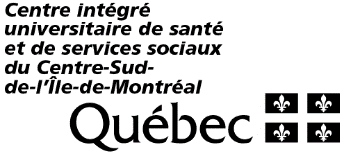 Ce service ne s’adresse qu’à la communauté du CIUSSS du Centre-Sud-de-l’Île-de-Montréal (CCSMTL), uniquement pour les documents et publications du CCSMTL.Toute autre demande ne sera pas considérée.FORMULAIRE DE DEMANDE DE NUMÉRO ISBN1. Faire parvenir ce formulaire complété et signé par le gestionnaire au service des Bibliothèques à l’adresse suivante :  isbn.depot.legal.ccsmtl@ssss.gouv.qc.ca2. Une fois le numéro obtenu, vous devez envoyer le document finalisé et avant sa diffusion* à piv.ccsmtl@ssss.gouv.qc.ca pour que le Service des communications valide la conformité du document au programme d’identification visuelle (PIV).  3. Vous devez ensuite faire parvenir à l’équipe des bibliothèques 3 exemplaires imprimés et/ou la version électronique finale. L’équipe des bibliothèques se chargera du dépôt légal et de la conservation. Adresse de courrier interne où envoyer les exemplaires imprimés : #73 - Bibliothèque de l'IUGM - ISBN/Dépôt légal - 4565 chemin Queen-Mary - local M-0812 Version imprimée          			 Version électronique :       PDF   OU    ePub * Tout document à être publié par le CIUSSS du Centre-Sud-de-l’île-de-Montréal doit être approuvé avant sa diffusion. Il incombe à l’équipe productrice du document de s’assurer du respect des normes graphiques, du droit d’auteur et des normes d’accessibilité Web.Autorisation du gestionnaireNom en lettres moulées :	Signature du gestionnaire :								Date :	Date de la demande :   Titre :Sous-titre :Titre et sous-titre original :(S’il s’agit d’une traduction)Auteur(s) :Direction/Service/Département/Secteur:Nombre de pages :Tirage (s’il y a lieu) :Prix (s’il y a lieu) :Date de parution :Sujets (mots clés) :Brève description du document pour annonce sur le site internet (75 à 250 mots) :